Underwater Robotic Welding of Lap Joints with Sandwiched Reactive Multilayers: Thermal, Mechanical and Material AnalysisAseel Hussein1, Ayesha Alkhoori1, Abdelaziz Al Zaabi1, Cesare Stefanini1, Federico Renda1, Syed Jaffar1, Ibrahim Emre Gunduz2, Kyriaki Polychronopoulou1, Claus Georg Rebholz3 and  Charalabos Constantinos Doumanidis11Department of Mechanical Engineering, Khalifa University, P.O. 127788, Abu Dhabi, U.A.E.2 Department of Mechanical Engineering, Purdue University, West Lafayette, IN 47907, U.S.A.3 Department of Mechanical-Manufacturing Engineering, University of Cyprus, Nicosia, CyprusABSTRACTUnderwater welding using reactive materials pre-deposited at the junction surfaces as a self-contained, in-situ ignitable heat source mitigates external power and gas supply requirements. Consequently, lending itself to robotic implementation eliminating the cost along with health and safety hazards of human welder-divers. This project reports on lap joining of aluminum sheets with sandwiched commercial reactive Ni-Al multilayers that are perforated to allow for melt fusion under compression upon ignition, in saline and deionized water as well as air for comparison. Finite-element thermal simulations are employed to study the resulting welding temperature field and melt conditions. Infrared pyrometry and thermocouple measurements during welding were used to validate the computational simulations. The lap joints are subjected to standard shear testing, and comparable compliance, strength and toughness values of the welds are assessed for underwater and dry joints. Scanning electron (SEM) of the weld sections reveal rapidly melting and solidifying microstructures of the parent metal, with minimal melt flow and perfusion of nickel aluminide aggregates from the reacted multilayers, and no signs of cavitation. Figure CaptionsFigure S1.  Igniting nanofoil in saline water (a) unreacted nanofoil (b) formation of bubbles around the multi wire cable and the change of nanofoil appearance to bronze (c) formation of black material on the surface of the nanofoil (d) ignition of the nanofoil.Table CaptionsTable S1. Toughness and maximum force results of 0.1 mm thick AA-1100 lap-joints. The lap-joints were created using 0.12 mm thick (2x60 μm) nanofoils with 4 mm hole while being compressed by a 45 kN force in ambient air.Table S2. Toughness and maximum force results of 0.1 mm thick AA-1100 lap-joints. The lap-joints were created using 0.12 mm thick (2x60 μm) nanofoils with 4 mm hole while being compressed by a 12.5 kN force underwater.Table S3. Toughness and maximum force results of 0.1 mm thick AA-1100 lap-joints. The lap-joints were created using 0.12 mm thick (3x40 μm) nanofoils with 2 mm hole while being compressed by 8 kN force in ambient air.Table S4. Toughness and maximum force results of 0.2 mm thick AA-1100 lap-joints. The lap-joints were created using various combinations nanofoils with 2 mm hole while being compressed by 8 kN force in ambient air.Table S5. Toughness and maximum force results of 0.2 mm thick AA-1100 lap-joints. The lap-joints were created using (2x60 μm) nanofoils with 4 mm hole while being compressed by 12.5 kN force in ambient air.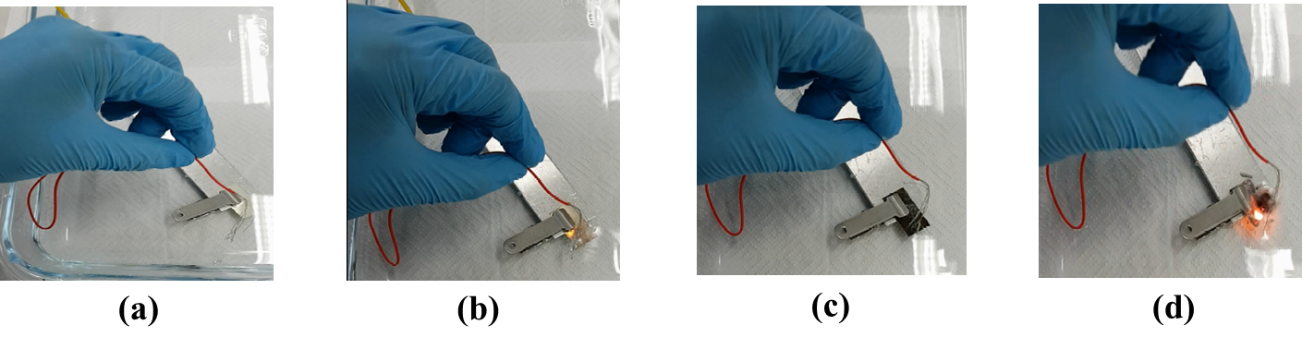 Figure S1.  Igniting nanofoil in saline water (a) unreacted nanofoil (b) formation of bubbles around the multi wire cable and the change of nanofoil appearance to bronze (c) formation of black material on the surface of the nanofoil (d) ignition of the nanofoil.Table S1. Toughness and maximum force results of 0.1 mm thick AA-1100 lap-joints. The lap-joints were created using 0.12 mm thick (2x60 μm) nanofoils with 4 mm hole while being compressed by a 45 kN force in ambient air.Table S2. Toughness and maximum force results of 0.1 mm thick AA-1100 lap-joints. The lap-joints were created using 0.12 mm thick (2x60 μm) nanofoils with 4 mm hole while being compressed by a 12.5 kN force underwater.Table S3. Toughness and maximum force results of 0.1 mm thick AA-1100 lap-joints. The lap-joints were created using 0.12 mm thick (3x40 μm) nanofoils with 2 mm hole while being compressed by 8 kN force in ambient air.Table S4. Toughness and maximum force results of 0.2 mm thick AA-1100 lap-joints. The lap-joints were created using various combinations nanofoils with 2 mm hole while being compressed by 8 kN force in ambient air.Table S5. Toughness and maximum force results of 0.2 mm thick AA-1100 lap-joints. The lap-joints were created using (2x60 μm) nanofoils with 4 mm hole while being compressed by 12.5 kN force in ambient air.Test No.Maximum force  (N)Accepted/ Rejected SpecimensFracture pointToughness (MPa)Toughness (KPa)1102.02AcceptedAt joint/ at weld0.016716.70265.86RejectedAt joint/ at weld0.00848.403124.25AcceptedAlong the ignited lip0.038738.70497.49AcceptedAlong the ignited lip0.012212.205136.77AcceptedAlong the ignited lip0.014514.506130.42AcceptedAlong the ignited lip0.029029.007132.32AcceptedAlong the ignited lip0.018318.308143.95AcceptedAlong the ignited lip0.019719.709135.43AcceptedAlong the ignited lip0.017017.0010142.62AcceptedAlong the ignited lip0.020120.1011150.57AcceptedAlong the ignited lip0.028428.4012132.32AcceptedAlong the ignited lip0.026126.1013118.51AcceptedAlong the ignited lip0.018318.301498.46AcceptedAlong the ignited lip0.024424.401564.04RejectedAlong the ignited lip0.00686.801688.08RejectedAt joint/ at weld0.028928.901711.77RejectedAt joint/ at weld0.00060.5618131.72AcceptedAlong the ignited lip0.030030.0019123.37AcceptedAlong the ignited lip0.027627.60Average Value126.68Average Value22.73Maximum150.57Maximum38.70Minimum97.49Minimum12.20Standard deviation15.80Standard deviation6.93Test No.Maximum force  (N)Accepted/ Rejected SpecimensFracture pointToughness (MPa)Toughness (kPa)1132.73AcceptedAlong the ignited lip0.022422.40275.52RejectedAlong the ignited lip0.026326.303146.62AcceptedAlong the ignited lip0.020520.504146.62AcceptedAlong the ignited lip0.020120.105128.37AcceptedAlong the ignited lip0.018918.90638.18RejectedAt the weld (Pull out)0.00272.70765.19RejectedAt the weld (Pull out)0.031731.70887.29RejectedAt the weld (Pull out)0.026126.10971.49RejectedAlong the ignited lip0.010010.001058.33RejectedAlong the ignited lip0.012012.00112.74RejectedAlong the ignited lip0.00030.291231.95RejectedAlong the ignited lip0.00080.841329.10RejectedAlong the ignited lip0.00131.3014138.57AcceptedAlong the ignited lip0.047347.3015139.05AcceptedAlong the ignited lip0.026426.40166.27RejectedAt the weld (Pull out)0.00050.501749.40RejectedAt the weld (Pull out)0.018718.701860.46RejectedAt the weld (Pull out)0.00333.30Average Value138.66Average Value25.93Maximum146.62Maximum47.30Minimum128.37Minimum18.90Standard deviation6.68Standard deviation9.85Test No. Maximum force  (N)Accepted/ Rejected SpecimensFracture point Toughness (MPa)Toughness (KPa)1128.26AcceptedAlong the ignited lip  0.017217.202141.60AcceptedAlong the ignited lip  0.019519.504136.79AcceptedAlong the ignited lip  0.032632.60594.18RejectedAlong the ignited lip  0.021221.206131.26AcceptedAlong the ignited lip  0.021521.507123.49AcceptedAlong the ignited lip  0.023323.308131.89AcceptedAlong the ignited lip  0.026026.009113.04AcceptedAlong the ignited lip  0.026826.8010134.13AcceptedAlong the ignited lip  0.018318.3011140.85AcceptedAlong the ignited lip  0.016916.9012118.43RejectedAlong the ignited lip  0.019719.7013128.73AcceptedAlong the ignited lip  0.024324.3014129.87AcceptedAlong the ignited lip  0.017717.7015135.69AcceptedAlong the ignited lip  0.015115.1016122.55AcceptedAlong the ignited lip  0.019719.7017107.77RejectedAlong the ignited lip  0.016116.1018137.66AcceptedAlong the ignited lip  0.024224.2019116.99RejectedAlong the ignited lip  0.019119.1020120.05AcceptedAlong the ignited lip  0.015515.50Average 130.39Average 21.24Maximum141.60Maximum32.60Minimum94.18Minimum15.10Standard deviation 7.74Standard deviation 4.74Test No. Maximum force (N)Accepted/ Rejected SpecimensFracture point Toughness (MPa)Toughness (KPa)1339.46AcceptedAlong the ignited lip  0.058358.302295.58AcceptedAlong the ignited lip  0.059159.103300.71AcceptedAlong the ignited lip  0.063063.004148.65RejectedAt the weld (Pull out) 0.00868.605287.07AcceptedAlong the ignited lip  0.045545.506325.4AcceptedAlong the ignited lip  0.068368.307322.31AcceptedAlong the ignited lip  0.059159.108257.82RejectedAlong the ignited lip  0.045945.909245.79RejectedAlong the ignited lip  0.042442.4010242.3RejectedAt the weld (Pull out) 0.022922.9011294.34AcceptedAlong the ignited lip  0.049449.4012285.53AcceptedAlong the ignited lip  0.051151.1013305.31AcceptedAlong the ignited lip  0.074974.9014329.28AcceptedAlong the ignited lip  0.061261.2015301.93AcceptedAlong the ignited lip  0.052452.4016317.55AcceptedAlong the ignited lip  0.066566.5017298.62AcceptedAlong the ignited lip  0.053953.9018336.08AcceptedAlong the ignited lip  0.075075.0019240.2RejectedAt the weld (Pull out) 0.062362.3020279.89AcceptedAlong the ignited lip  0.054054.0021323.81Accepted Along the ignited lip  0.061261.20Average Value308.93Average Value59.56Maximum339.46Maximum75.00Minimum279.89Minimum45.50Standard deviation 18.24Standard deviation 8.31Test No. Maximum force  (N)Accepted/ Rejected Specimens Fracture point Toughness (MPa)Toughness (KPa)1130.93RejectedAt the weld (Pull out) 0.00636.302311.42AcceptedAlong the ignited lip 0.056856.803279.25AcceptedAlong the ignited lip 0.050950.904301.81AcceptedAlong the ignited lip 0.05959.00535.04RejectedAt the weld (Pull out) 1.30E-031.306344.88AcceptedAlong the ignited lip 0.092192.107292.52AcceptedAlong the ignited lip 0.055955.908246.46AcceptedAlong the ignited lip 0.042842.809141.14RejectedAlong the ignited lip 0.010110.1010161.94RejectedAt the weld (Pull out) 0.00828.2011290.50AcceptedAlong the ignited lip 0.053553.5012152.90RejectedAt the weld (Pull out) 0.092192.1013299.38AcceptedAlong the ignited lip 0.06767.00Average Value295.78Average Value59.75Maximum344.88Maximum92.10Minimum246.46Minimum42.80Standard deviation 26.10Standard deviation 13.82